Sakshandsamingsrutiner ved tenestekontoret i Nissedal kommune.Tenestekontoret har delegert fullmakt til å treffe vedtak i saker som gjeld i helse og omsorgstenestelova, Kap. 3 §§ 3 – 2, fyrste ledd nr. 6, bokstaver a- d, 3 - 6, 3- 8.Arbeidsoppgåvene  / sakene fordelast dagleg. Saker vert vurdert kvar veke på samarbeidsmøte. Eige møte kvar veke med einingsleiar og avdelingsleiarar ved omsorgssenteret. Andre leiararar vert kalla inn etter behov når der er saker.Rutina skal sikre lik handsaming av saker.Hjelpebehovet vert meldt.Registrere som sak i profilKven er part i sakaHar parten samtykkekompetansePartsrepresentantMelding om mottatt søknad sendast ved midlertidig svarbrev, dersom forventa sakhandsamingstid er meir enn 2. veker.Kartlegging.Behovet kartleggast:Saka skal vere mest mogeleg opplystSjå Iplos - registrering og kvalitetsforskriftaVegleiingspliktBrukarmedverknadVilkår for tenester:Er vilkår oppfylt? Ja eller nei.Når vilkår er oppfylt har einskildindividet rettskrav på helsetenester og eller sosialtenester frå den kommunen dei bur eller midlertidig oppheld seg.Kartleggingsbesøk.Tenestetilbodet skal etablerast i samråd med brukarenRett til å deltake ved å kjenne til eller å innhente opplysingarRett til å la seg representere ved advokat eller fullmektig på alle trinn i sakhandsamarsprosessen.Sjekksliste for saksframstillinga:Bakgrunn for sakaOpplysingane er henta fråSamtykkekompetanseDiagnoseSosialtFysisk og psykisk funksjonsnivåBuforhaldIverksette tenesterSøkars eiga vurdering, brukarmedverknadVarighet / evalueringsdatoAnnaVurderingar:Vurdere rett til tenester ( rettskrav )Vurdere behov for tenester ( type og omfang )Personen sin historikk"Personlegheita"Personen sin livsførselHjelpe med det som gir auka oppleving av mestringVurdere organisering av tenestaJus og juridisk metode.Finn aktuell lovheimel for den faktiske situasjonen søkaren er iInnhente relevante opplysingar for å kartlegge søkaren sin faktiske situasjonReglane vert kopla til den faktiske situasjonen søkaren er i Føringar gitt i lov, prinsippa:IndividualitetNormalitetBrukarstyringHeilskapSkjønn:Eit skjønn baserast på  lov og forskrift, rettslege, faglege og etiske prinsippKompetanse til å vurdere personen opp mot rettigheitar gitt i lovSkjønn er ingen eksakt vitenskapSkjønner ein systematisk resoneringsprosess med fasene:Kartleggingsfase, forstå kva det handlar om , vurdere alternative handlingsvalgAnalyse og tolkingsfasen: Korleis forstå i lys av teoretisk og erfaringsbasert kunnskap, i lys av brukarens erfaring og kunnskap om eige liv.Avvegingsfasen. Drøfte ulike verdiargument, vurdere og avveie mogelege konsekvensar.Resoneringsprosess ender i ein skjønnsbasera avgjersle:Den profesjonelle vil alltid måtte take ansvaret for at avgjersla og eller handlinga er fagleg forsvarleg.Brukaren si medverknad og påverknad undervegs endrar ikkje på dette. Ein kan ikkje gøyme seg bak brukaren.Om å skrive saksframlegg:Skriv for andre og ikkje for deg sjølvFramstillinga skal vere lettlest og forståast rasktUnngå å gjenta for mykjeGjer framstillinga oversiktlegBruk eit enkelt språk og unngå overdriven bruk av faguttrykkEinskildvedtak:SkriftlegGrunngjeveDet kal visast til heimelVedtaket skal omfatte det faktum det bygger påOmsyna som har vore avgjerande for utøvinga av det faktiske skjønnUnderretning – protokollering – etterarbeid:Underretninga skal vere skriftlegInnehalde vedtak og grunngjevingInfo om klageadgang, til kven og klagefristInfo om innsynsrettEvt. mogelegheit for utsett iverksettingRelar om protokollering:Nummererast og oppbevarast i sikkert datasystem ( Profil )Alle kommunar skal ha ein arkivplan som seier noko om korleis arkiva handsamast og dei skal og vise datasystema.Klagehandsaming:Den som ikkje er tilfreds med eit vedtak har lovbestemt klageadgangBrukar medverknad står sentralt, skal ha svar på det som det klagast overPrinsipielt dei same krava som for fyrstegongsvedtakGangen i klagesak.Klagen sendast / vert teke imot på tenestekontoret, som vurderer vedtaket på nytt.Med utgangspunkt i det påklaga vedtaket, vurdere om det er grunnlag for å endre tidlegare vedtak: Innhaldet i klagenSupperande opplysingarSakshandsamar kan endre tidlegare vedtak ( kan og endre utan klage )                  Dersom vedtaket vert oppretthalde, vert klagen sendt til Fylkesmannen for                   endeleg avgjersle.           Hjelp til sette opp klage:Har klager sett dei praktiske konsekvenser av vedtaketSakshandsamar skal hjelpe med å utforme klaga, dersom søkjaren ynskjer det, jamfør fvl  11.Evaluering av tenester:Innlei dialog med brukar og tenesteutøvarVed behov for vidareføring av tenestetilbodet, lagast ei forenkla sak baset på tidlegare saksutgreiingDersom brukar / tenesteutøvar opplever eit auka behov vert dette tatt med i saksframstillingaDersom brukar opplever vidareføring / auka behov, men tenesteutøvar / sakshandsamar vurderer reduksjon / opphør i tenestetilbodet, skal det sendast eit varslingsbrevTenesta avsluttast der behovet er opphørt og det er enighetEvt videreføring av tenesta registrerast i tenestebildet og vedtak fattastSøknad om bustad:Ingen lovpålagt tenesteSøknaden vurderast i henhald til øvrige tenestebehovSakhandsaming i henhald til forvaltningslovas  regler.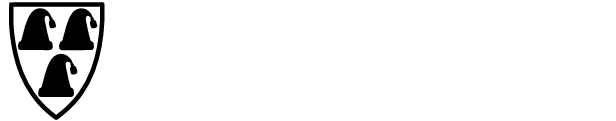 Nissedal kommune                                                                              Eining for omsorg KvalitetshandbokNissedal kommune                                                                              Eining for omsorg KvalitetshandbokNissedal kommune                                                                              Eining for omsorg KvalitetshandbokNissedal kommune                                                                              Eining for omsorg KvalitetshandbokUtarbeida av:Leiarteamet omsorg.Utarbeida av:Leiarteamet omsorg.GodkjentOkt. 2013RevidertNov.2017Side 1 av 4.Side 1 av 4.